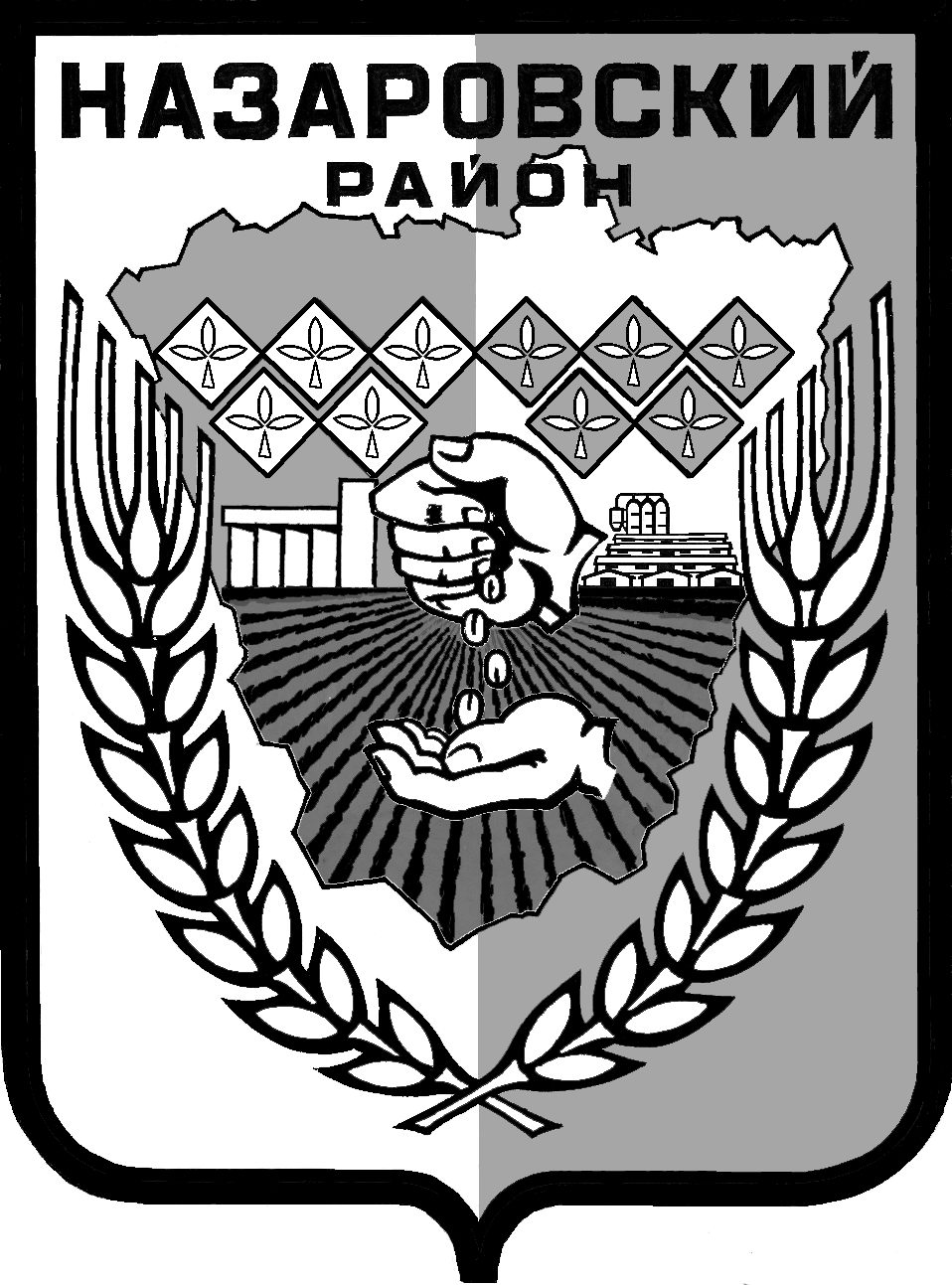 Администрация Назаровского районаКрасноярского краяПОСТАНОВЛЕНИЕ«28».10.2014 г.         		    г. Назарово                               	№457-пОб утверждении перечня должностей, профессий работников муниципальных образовательных бюджетных и казенных учреждений Назаровского районаВ соответствии с Трудовым кодексом Российской Федерации, постановлением администрации Назаровского района от 24.10.2014 г.  № 453-п «Об утверждении Положения об оплате труда работников муниципальных бюджетных и казенных образовательных учреждений Назаровского района», руководствуясь Уставом муниципального образования Назаровский район Красноярского края, ПОСТАНОВЛЯЮ:1. Утвердить переченьдолжностей, профессий работников муниципальных образовательных бюджетных и казенных учреждений Назаровского района согласно приложению.2. Контроль за выполнением настоящего постановления оставляю за собой.3. Общему отделу администрации Назаровского района (Мчедлишвили) разместить настоящее постановление на официальном сайте Назаровского района в информационно-телекоммуникационной сети Интернет.	4. Постановление вступает в силу в день, следующий за днем его официального опубликования в газете «Советское Причулымье», и применяется к правоотношениям, возникшим с 1 октября 2014 года.Глава администрации района					      С.Н. КрашенинниковПриложение 							к постановлению 			администрации 		Назаровского района 		от «28».10.2014 г. № 457-пПереченьдолжностей, профессий работников муниципальных образовательных бюджетных и казенных учреждений Назаровского районаТип учрежденийДолжности, профессии работников учреждений1. Дошкольные образовательные учреждениявоспитатель2. Общеобразовательные учреждения (начального общего, основного общего, среднего общего образования)2.1. Общеобразовательные учреждения  (кроме образовательных учреждений, осуществляющих образовательную деятельность по адаптированным основным общеобразовательным программам) учительвоспитатель2.2. Учреждения, осуществляющие образовательную деятельность по адаптированным основным общеобразовательным программам (начального общего, основного общего, среднего общего образования)учительучитель-дефектологучитель-логопед3. Учреждения дополнительного образования педагог дополнительного образования тренер-преподаватель педагог-организаторконцертмейстер4. Другие учреждения, осуществляющие образовательный процессучительпреподавательпедагог дополнительного образованиявоспитательметодист